NO PONER PORTADAResumen La memoria del TFG/TFM empieza con un breve resumen de entre 150 y 200 palabras, escrito en castellano, valenciano e inglés. Estas páginas van sin numerar.ResumLa memoria del TFG/TFM comença amb un breu resum d’entre 150 i 200 paraules, escrit en castellà, valencià i anglès. Aquestes pàgines van sense numerar.AbstractThe thesis begins with a short abstract (between 150 and 200 words) written in Spanish, Valencian, and English. The cover page and the pages containing the three versions of the abstract are not numbered.RESUMEN EJECUTIVOLa memoria del  del  debe desarrollar en el texto los siguientes conceptos, debidamente justificados y discutidos, centrados en el ámbito de la ÍndiceObjetivo de este documentoEl objetivo de este documento es proporcionar unas directrices generales y un manual de estilo para la realización de la memoria del Trabajo de Fin de Grado/Máster.Formato de la memoriaIdiomaLa memoria se podrá escribir en castellano, valenciano o inglés.Tipo de letraSe usará la fuente Times New Roman o una similar, con un tamaño mínimo de 11 puntos para el texto principal y 9 puntos para los pies de figura/tabla y las notas al pie de página.EstructuraPárrafosLa memoria se escribirá en párrafos justificados.La separación entre párrafos mínima será de 6 puntos.Capítulos, secciones y subsecciones Los capítulos irán numerados y el texto se estructurará en secciones y subsecciones adecuadamente numeradas.  Figuras, tablas y ecuacionesLas figuras y las tablas tendrán su correspondiente numeración y texto descriptivo al pie. Las tablas tendrán una numeración independiente de la de las figuras.  Las ecuaciones que se muestren en una línea independiente del texto también irán numeradas. Tanto las figuras, ecuaciones y tablas deben estar adecuadamente citadas en el texto. Además, las primeras referencias a las figuras y tablas deben estar en orden numérico (por ejemplo, en el texto no puede aparecer una referencia a la figura 2 antes de que haya aparecido la primera referencia a la figura 1). 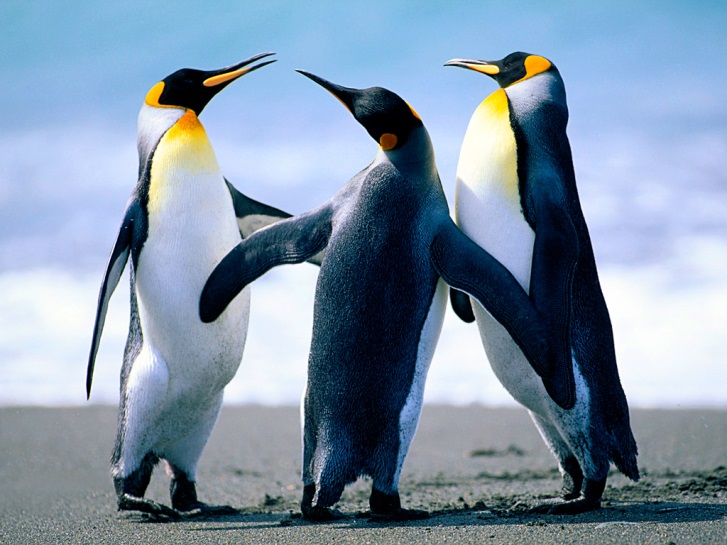 Figura . Ejemplo de figura.Tabla . Ejemplo de tabla.A continuación un ejemplo de ecuación:                                                                    (2.1)BibliografíaLa memoria debe incluir una relación bibliográfica de las fuentes consultadas. Las referencias bibliográficas siempre deberán estar convenientemente citadas en el texto de la memoria. Se deberá dedicar una sección de la misma para listarlas con la siguiente notación:[1] Wilkins, R.; Little, J. “Solution of electrostatic field problems using Sander's function,” IEEE Transactions on Microwave Theory and Techniques, vol. 55, no. 9, pp. 1880–1886, September 2007.[2] Ansoft Corporation, “HFSS: 3D high-frequency electromagnetic simulation,” http://www.ansoft.com/products/hf/hfss/index.cfm. [Online]. [3] Matthaei, G.; Young, L. and Jones, E. M. T. Microwave Filters, Impedance-Matching Networks, and Coupling Structures. Artech House Inc., 1980.Apartados de la memoriaLas páginas han de estar numeradas, comenzando en la página en la que se inicia el capítulo 1. Se recomienda que la memoria no exceda de una extensión de 75 páginas incluyendo los anexos.Se recomienda que la memoria incluya los siguientes apartados:PortadaResumenÍndice de la memoriaIntroducciónObjetivosMetodologíaDesarrollo y resultados del trabajoPliego de condiciones (en su caso) que puede incluir presupuesto, planos, esquemas técnicos, materiales y equipos, etc. Conclusiones y propuesta de trabajo futuroBibliografíaAnexos (en su caso)CONCEPT (ABET)CONCEPTO (traducción)¿Cumple? (S/N)¿Dónde? (páginas)IDENTIFY:IDENTIFICAR:Problem statement and opportunityPlanteamiento del problema y oportunidadConstraints (standards, codes, needs, requirements & specifications)Toma en consideración de los condicionantes (normas técnicas y regulación, necesidades, requisitos y especificaciones)Setting of goalsEstablecimiento de objetivosFORMULATE:FORMULAR:Creative solution generation (analysis)Generación de soluciones creativas (análisis)Evaluation of multiple solutions and decision-making (synthesis)Evaluación de múltiples soluciones y toma de decisiones (síntesis)SOLVE:RESOLVER:Fulfilment of goalsEvaluación del cumplimiento de objetivosOverall impact and significance (contributions and practical recommendations)Evaluación del impacto global y alcance (contribuciones y recomendaciones prácticas)Columna 1Columna 2Columna 3Columna 4